Literary reviewA literature review is a text that aims to create a critical overview of current knowledge on a particular topic. The literary review is a common part of science-oriented literature and often precedes the creation of research project proposals and the selection of appropriate methodology. Its basic goal is to bring the reader an up-to-date overview of the current literature on the topic and provides information from which it is possible to evaluate the legitimacy of the proposed future research.However, a literature review is not a set of professional information randomly composed. A good literary review is characterized by: consistent stream of thoughts, i.e. the individual paragraphs should follow each other in logical sequencerelevant bibliographic references in a consistent and appropriate formatcorrect use of terminology an unbiased and comprehensive overview of current research on the issuesynthesis of the submitted information.The synthesis of the presented information is the most difficult part of the literature review and assumes that the author is well versed in the given issue. The synthesis provides a new interpretation of old knowledge or combines new knowledge with old one. It can outline intellectual development in a given field, suggest directions in which new research could go - it should become the basis for the scientific hypothesis of the author's work.Therefore, the conclusion of the text contains the proposed hypothesis (briefly) and the aim of the solution.The range is 15 to 20 pages.Adjustment:Front side – see belowFont – Times New Roman 12Spacing 1-1,5PaginationLiterature: pagination, references should be given uniformly, including quotations in the text– if there is only one author – Author 1., 1989, if there are two authors, both are mentioned with years, for three and more authors - Author J. et al., yearCharles University Third Faculty of Medicine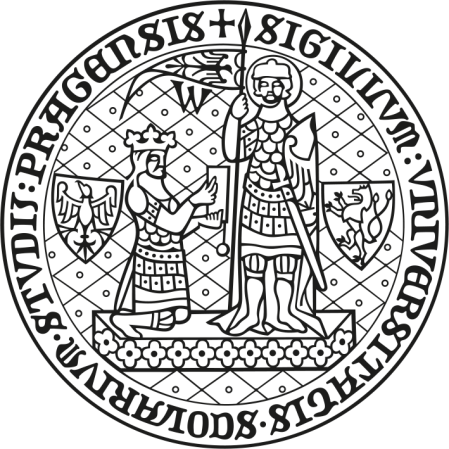 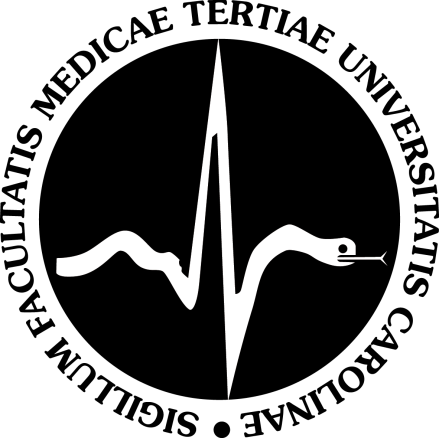 Literary reviewStudy programme: Human physiology and pathophysiologyxxxxxx……………………(name of literary work)AuthorPrague 20xxSupervisor:  